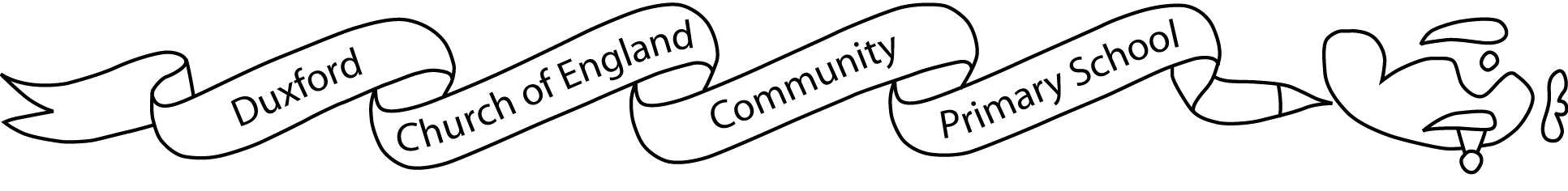   Airwaves 15st February 2019No.19Dear Parents and CarersIn school this week…Today the children have been enjoying Winter Sports Day. They have used a number of skills – skipping, jumping and throwing as well as co-operating in a team and using tactics to gain extra points.  Well done to Team 8 for the overall win.The children are coming home today with the times for their Parents Evening appointments.  Please look out for these in book bags.  Please return any outstanding forms to us asap and we will try to fit you in to any remaining slots.The children have been evaluating the First Aid training they had in their classes.  The feedback was all positive – Fraser wrote ‘Thank you for teaching me First Aid because without it I don’t know how to help people’.  I think that sums it up perfectly!After consulting with School Council and taking on board some of their suggestions, please find attached our new spring menu. Thank you to Tina and her team in the kitchen for accommodating so many of their requests.Thank you to the parents and carers who joined us this week for our Year 6 Maths café. They joined us for a cup of tea and some pastries before learning some of the strategies we use for calculating with fractions. We then went back to the classroom where they were wowed by the children's knowledge, understanding and application of the strategies. We had a lovely morning, the children were fantastic and we look forward to hosting further learning cafes in the future. Coming up….Year 6 teachers are holding a SATs meeting on Wednesday 27th February, 5.00-6.00pm.  Bikeability for Year 6 starts w/c 4th March and children will require their bikes in school this week.Teachers are working on the Mid-Year Report’s at the moment.  These will be sent home on Friday 1st March.Children in key stage 1 will be taking part in weekly forest school sessions to be held in our very wild wildlife area. A letter for key stage 1 parents is attached.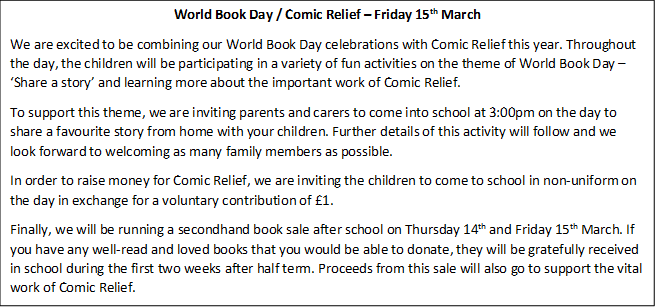 On Friday 29th March, we will be holding a Mother’s Day Assembly which we are incorporating into a Wellbeing day in school.  We would like to invite all our mums to come along to this special assembly at 9.00am, followed by a very short –fun – session of yoga!  Once chilled out and relaxed, mums can enjoy a tea/coffee and slice of cake in the community room.  The children will have their yoga sessions throughout the day.The entries for the Aims and Values/Special Card competition are now displayed in the foyer and children and staff have been placing their votes.  Please pop in and see them if you can.  The winning entry will be announced soonDon’t forget…Attendance.I have attached a letter from the director of education in Cambridgeshire emphasising the importance of regular attendance in school. I monitor our school attendance regularly and have today sent out letters to families where attendance has dropped below 90%; either this term or during this academic year. As Jonathan Lewis explains in his letter, attendance below 90% is classed as persistent absence. I have to make referrals to the local authority if persistent absence does not improve. I understand that this is often the season for minor illnesses but if your child is persistently absent for other reasons, please come in and talk to the class teacher or me so that we can support you in ensuring that they attend school regularly. If your child has a medical condition that affects attendance, that we may be unaware of, again, contact the class teacher or myself.Please can we remind parents that teachers are on playground duty from 8.45am and not to drop children off or leave the children unattended before then.Yours sincerelySuzanne Blackburne-Maze
HeadteacherDiary DatesMonday 18 to Friday 24 FebruaryHalf-termMonday 4 – Friday 8 MarchBikeabilityWednesday 6 and Thursday 7 March3.50 – 6.20pm Parents’ EveningFriday 15 MarchComic Relief, Word Book Day CelebrationTuesday 26 March9.30 – 10.30am KS2 ProductionThursday 28 March6.00 – 7.00pm KS2 ProductionFriday 29th MarchWellbeing DayTuesday 2 AprilYr6 and Reception weighing and measuringFriday 5 AprilSpring term closesTuesday 23 AprilTraining DayWednesday 24 AprilSummer term startsMonday 6 MayMay DayMonday 27 to Friday 31 MayHalf-termMonday 3 JuneTraining DayTuesday 25 JuneLast gym sessionWednesday 24 JulySummer term closesWednesday 4 SeptemberAutumn term starts.Monday 19 – Friday 25 OctoberHalf-termWednesday 18 DecemberAutumn term closes